TEZ YAZIM KILAVUZU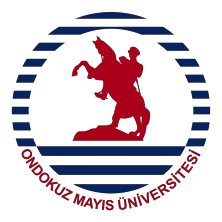 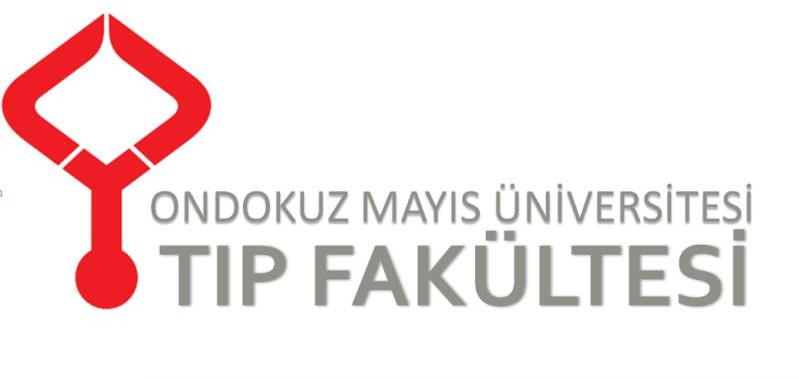 SAMSUN-2018BU KILAVUZUN İÇİNDEKİLERSayfalarGENEL YAZIM ÖZELLİKLERİKullanılacak Kağıdın Özelliği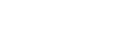 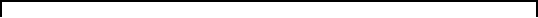 Tezin yazımında kullanılacak kağıt A4 standardında (21 cm x 29,7 cm boyutlarında) ve en az 70 gr/m2 en çok 100 gr/m2 birinci hamur beyaz kağıt olmalıdır. Tez metni, özel sayfalar ve ekleriyle birlikte uygun şekilde yapıştırılarak tek bir cilt haline getirilmelidir.Yazım ÖzellikleriTezler, Windows veya Macintosh bilgisayar ortamlarında geliştirilmiş yazılım programlarında (Microsoft Office Word) yazılır. Lazer ya da lazer kalitesinde yazıcılardan kağıdın yalnızca bir yüzüne çıktı alınır. Yazı biçimi Times New Roman veya Arial olmalıdır. Yazı karakteri ana metinde 12 punto, dipnotlarda 10 punto olmalıdır. Tablo ve şekillerde veya bunların açıklamalarında tek sayfaya sığdırılma zorunluluğu halinde daha küçük karakterler kullanılabilir.Yazımda kelimeler arasında ve virgül, noktalı virgül, nokta gibi imla işaretlerinden sonra bir karakterlik boşluk verilmeli, hece bölmesi yapılmamalıdır. Gerektiğinde metin içinde koyu, italik, koyu italik, altı çizili gibi biçimler kullanılabilir.Sayfa DüzeniYazımda her sayfanın sol kenarında 4 cm, sağ kenarında 2,5 cm, alt kenarda 3 cm ve üst kenarlarında 3 cm boşluk bırakılmalı.Tüm başlıklar sol kenardan başlatılmalıdır.Paragraflar bir önceki paragraftan sonra 12 nokta aralık bırakılarak, sol kenardan başlamalıdır. Metin satırları aynı hizada olacak şekilde düzenlenmeli, metin bloğu iki yana yasla formatında yazılmalıdır. Dipnotlar alt sınırı geçmemelidir (Örnek 1).Örnek 1. Sayfa düzeniSayfa NumaralarıSayfa numaraları sayfanın sağ alt köşesine 12 punto yazılmalı ve önüne, arkasına bir işaret konulmamalıdır. İç kapak dışında tüm sayfalar numaralandırılmalıdır. Teşekkür, içindekiler, simgeler ve kısaltmalar gibi tez ön sayfaları "i, ii, iii, iv, v ..." şeklinde küçük harf Romen rakamları ile giriş bölümü ile başlayan diğer sayfalar ise "1, 2, 3, 4, 5, ..." şeklinde numaralandırılmalıdır.Satır AralıklarıAna metinde satırlar 1,5 (bir buçuk) aralıklı olmalıdır. Şekil altı yazıları ve tabloların açıklamaları ile alıntılar ve kaynaklar dizininin yazımında da aynı aralık kullanılmalıdır. Dipnot metinlerinde satır aralığı tek satır olmalıdır.Birinci dereceden bölüm başlıkları, teşekkür, özet, ingilizce özet, tüm dizinler ve kaynaklar sayfa başından başlanmalıdır.Şekil, tablo ve formüller ana metin içine yerleştirildiğinde önce ve sonrasında 1,5 satır aralığı boşluk bırakılmalıdır. Şekil ve şekil alt yazısı ile tablo ve tablo üst yazısı arasında da tek satır aralık olmalıdır (Örnek 2).Örnek 2. Ana metin içine tablo yerleştirilmesi.6. Yazım Dili ve AnlatımTez yazım dili Türkçe olup, Türk Dil Kurumu'nca yayımlanan son Yazım Kılavuzuna uyularak yazılmalıdır. Tez Türkçe yazım kurallarına uygun, kolay anlaşılır, yalın bir Türkçe ile yazılmalıdır. Cümleler sayı ile başlayacaksa, bu sayı rakamla değil yazıyla ifade edilmelidir. Ondalık sayı yazımında virgül (örn. 0,3), binler hanesi ayırımında nokta (örn. 1.500) kullanılmalıdır.1.7. Bölüm ve Alt BölümlerTez metni "Bölümlerden" ve "Alt Bölümler"den oluşur. Tez GİRİŞ ve AMAÇ, GENEL BİLGİLER, GEREÇ VE YÖNTEM, BULGULAR, TARTIŞMA, SONUÇLAR,KAYNAKLAR ve EKLER bölümlerinden oluşur (Örnek 3).Bölüm ve alt bölüm başlıkları, Örnek 4'de gösterildiği biçimde numaralandırılmalıdır. Zorunlu olmadıkça, üçüncü dereceden daha ileri alt bölüm başlığı kullanılmamalıdır. Ancak, kullanılması gerekirse, bunların ikinci ve üçüncü derece başlık kurallarına uygun olarak, fakat içindekiler dizininde gösterilmeden yapılması gerekir.Tezin birinci, ikinci ve üçüncü derece bölüm ve alt bölüm başlıkları da 12 punto koyu yazılmalıdır. Başlık sola hizalanır. Başlık yazımından sonra herhangi bir noktalama işareti kullanılmaz. Birinci derece bölüm başlıkları büyük harfle yazılmalı (Örn. 1. GİRİŞ), ikinci derece alt bölüm başlıklarında ise; her sözcüğün ilk harfi büyük, diğerleri küçük harflerle yazılmalıdır (Örn. 1.2. Mesane Histolojisi). Üçüncü derece başlıklarda ise yalnızca ilk sözcüğün ilk harfi büyük yazılmalıdır. (örn. 1.2.1. Mukoza histolojisi). "İle”, “ve" gibi bağlaçlar birinci derece başlıklarda büyük harflerle, ikinci veya üçüncü derecede başlıklarda ise baş harfi de dahil olmak üzere küçük harfle yazılır. Dördüncü derece bölüm başlıkları üçüncü derece bölüm başlıkları gibi yazılır ancak koyu yazılmaz (Örn:1.2.1.1. Ultrastüktürel yapısı).TEZ PLANI VE BAŞLIK NUMARALAMA SİSTEMİDIŞ KAPAK BOŞ SAYFAİÇ KAPAK SAYFASI TEŞEKKÜR ÖZGEÇMİŞBEYAN ÖZETİNGİLİZCE ÖZET İÇİNDEKİLERSİMGELER VE KISALTMALAR DİZİNİ TABLO ve ŞEKİLLER DİZİNİGİRİŞ VE AMAÇ 1.1.1.2.1.3.1.3.1.1.3.2.GENEL BİLGİLER2.1.2.2.2.3.2.3.1.2.3.2.3. GEREÇ VE YÖNTEM 3.1.3.2.3.3.3.3.1.3.3.2.BULGULAR 4.1.4.2.4.3.4.3.1.4.3.2TARTIŞMA 5.1.5.2.SONUÇLARKAYNAKLAREKLER BOŞ SAYFAARKA DIŞ KAPAKÖrnek 3. Tez planı ve başlık numaralama sistemiGENEL BİLGİLERTükenmişlik Tanımıİngilizce’de “burnout” olarak geçen ve dilimize “tükenmişlik” olarak çevrilen kavram, hem bireysel boyutta, hem de örgütsel boyutta çalışma yaşamında olumsuz sonuçlar doğuran bir sorundur. Bu kavram, ilk olarak 1970'lerde Amerika'da müşteri hizmetlerinde çalışan insanların karşılaştığı mesleki bunalımı tanımlamak amacıyla kullanılmıştır (15)……….TarihçeTükenmişlik kavramı yardım mesleklerinde ortaya çıkan bir psikolojik durum olarak ilk defa 1969 yılında şartlı tahliye memurları arasındaki ‘personel tükenmişliğini’ engellemek amacıyla yeni bir örgütsel yapı öneren Bradley tarafından kullanılmıştır…………Kuramsal YaklaşımlarTükenmişliğe yol açan nedenleri, ortaya çıkma sürecini açıklamak ve anlatmak amacı ile çok değişik modeller ileri sürülmüştür. Bunlardan, Maslach’ın Üç Boyutlu Tükenmişlik Modeli, en bilinen, en yaygın kabul gören modeldir. Bizim çalışmamızda da kullanılan ölçme aracının temelini oluşturması nedeni ile en son olarak diğerlerinden daha detaylı bir şekilde anlatılacaktır……………………Örnek 4. Başlık ve alt başlıkların yazımı.Metin İçindeki GöndermelerŞekil ve tablolara yapılacak göndermeler aşağıdaki örneklerden birine uygun olarak yapılmalıdır (Örnek 5).Örnek 5. Metin içindeki göndermelerMetin İçinde Kaynak GöstermeKaynaklar metinde geçiş sırasına göre numaralandırılır. Tez içinde verilen her kaynak tezin kaynaklar bölümünde mutlaka yer almalıdır.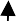 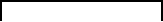 Metin içerisinde kaynak gösterme, ilgili cümlenin sonunda noktanın öncesinde parantez içinde verilmelidir. Bir cümle sonunda birden fazla kaynak gösterilecekse numara sırasına göre ve numara arasına virgül konarak, peş peşe numaralar ikiden fazla ise ilk ve son numara arasına tire işareti (-) konularak yazılmalıdır. Metin içerisinde yazar veya yazarların adı kullanılacaksa, sadece soyadı yeterli olup, hemen sonrasına parantez içinde kaynak numarası yazılmalıdır. Kaynak iki yazarlı ise her ikisinin de soyadı belirtilmeli, üç veya daha fazla yazarlı ise ilk yazarın soyadı ve "ve ark." şeklinde yazılmalıdır (Örnek 6).Başka kaynaktan alınan resimlemeler (tablo ve grafik vb.) için de yasal izin alınmak koşuluyla kaynak gösterilmelidir.Bir kaynağa dayanılarak başka bir kaynak (çapraz referans) gösterilemez. Doğrudan ulaşılamayan kaynak, kaynaklar bölümünde gösterilmemelidir.Örnek 6. Metin içerisinde kaynak gösterme.AlıntılarTez içinde, bir başka kaynaktan alınmış bir bölüm aynen aktarılmak isteniyorsa; bu tür bir alıntı, ana metnin son satırından itibaren 2 satır aralığı boşluk bırakıldıktan sonra, satır başından başlayarak tırnak işaretleri ("....") içinde ve italik yazılmalıdır. Alıntıdan sonra, tekrar ana metne geçerken, yine 2 satır aralığı boşluk bırakılmalıdır. Bu tür alıntılarda alıntının yapıldığı kaynak ve sayfa numarası da belirtilmelidir (Örnek 7).Yasal sorun ortaya çıkabileceğinden telif hakkı alınmadan bir başka yayından şekil ve tablo alıntılanmamalıdır.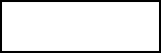 Örnek 7. Alıntının metin içinde gösterilmesiDipnotlarTez metninde, metnin içinde yazılması halinde konuyu dağıtabilecek nitelikteki açıklamalar, çok kısa ve öz olarak, birkaç satırı geçmemek koşulu ile, metin içinde üst simge olarak numaralandırılarak aynı sayfanın altına dipnot olarak verilebilir. Dipnotlar, sayfa içindeki ana metinden, 2 tam aralık bırakıldıktan sonra, soldan sağa sayfanın sonuna dek uzanan sürekli bir çizgi ile ayrılmalıdır (Örnek 8). Dipnot, sayfanın metin yazım alanı içinde kalmalı, sayfanın alt kenarında bırakılması gereken 3 cm’lik boşluğa taşmamalıdır. Dipnot çizgisinden sonra 1 satır aralığı bırakılmalı, dipnot işareti ‘üst simge’ olarak cümle başında yazılmalıdır. Dipnotun yazımında 1 satır aralığı kullanılmalı ve karakter büyüklüğü 10 punto olmalıdır. Dipnotlar aynı sayfada birden çok ise, sayfadaki geçiş sırasına göre ve her sayfada birden başlanarak numaralandırılmalıdır.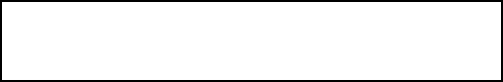 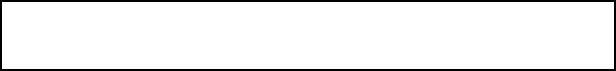 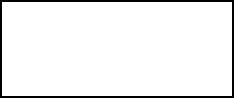 Örnek 8. Metin içine dipnot yerleştirme.Simgeler ve KısaltmalarTezde, standart kısaltmalar dışındaki kısaltmalar, eğer uzun bir sözcük grubu sık yinelenecekse yapılmalıdır. Bir kez kullanılan sözcük gruplarının kısaltılmasına gerek yoktur. Çok kullanılan, birden fazla sözcükten oluşan terimler için sözcüklerin baş harfleri kullanılarak uygun şekilde kısaltma yapılabilir. Bu durumda yapılan kısaltma, metin içinde ilk geçtiği yerde parantez içerisinde ve yalnızca bir kez açıklanmalıdır.Kısaltmalar çok fazla ise Simgeler ve Kısaltmalar Dizini'nde alfabetik sıraya göre belirtilmelidir. Kullanımı yaygın olan standart kısaltmaların (örn. cm, m, kg, g) Simgeler ve Kısaltmalar Dizini'nde yer almasına gerek yoktur.Örnekler: AFP, CEA, TTF1………..TEZİN KAPAĞI VE ÖZEL SAYFALARDış Kapak SayfasıTezin dış kapağının düzeni Örnek 9'de gösterildiği gibidir. Dış kapak ile iç kapak sayfası arasında ve tezin son sayfasıyla arka kapak arasında birer boş yaprak bulunmalıdır.Kapak, iyi kalite beyaz bristol kartondan yapılmalı, tez metni, özel sayfalar ve ekleriyle birlikte uygun şekilde yapıştırılarak tek bir cilt haline getirilmelidir. Standart büyüklük dışında kalan basılı ve diğer (videokaset, vb.) ekler varsa, ayrıca uygun zarf/kutu(lar) içinde teslim edilmelidir.Kapaktaki yazıların konumları o bölümde yazılacak olan bilgiye göre yaklaşık olarak ayarlanmalı ve tezin sayfa düzenlemesi kısmında açıklanmış olan kenar boşlukları dikkate alınarak, sayfa ortalanarak yazılmalıdır.İç ya da dış kapak sayfalarının hiçbir bölümünde kısaltma kullanılmamalı ve bu sayfalar numaralandırılmamalıdır.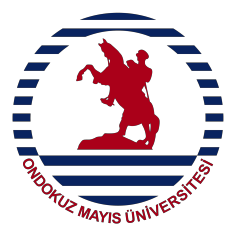 T.C. ONDOKUZMAYIS ÜNİVERSİTESİTIP FAKÜLTESİ ……………ANABİLİM DALI(12 punto büyüklükte,  ortalanarak, koyu karakterle ve bir satır aralıkla yazılmalı)UZMANLIK TEZİNİN ADI(Tezin Adı, 14-16 punto büyüklükte, ortalanarak, kelime bölmeden, kısaltma kullanmadan tamamı büyük harfle ve 1.5 satır aralığı kullanılarak koyu karakter)Dr. AD SOYAD TIPTA UZMANLIK TEZİ(Hazırlayanın adı, ortalanarak, tamamı büyük harfle, 12 punto)SAMSUN-2017(Tezin sunulduğu yer ve yılı, 12 Punto)Örnek 9. Tezin dış kapak sayfasıİç Kapak Sayfasıİç kapağın düzeni Örnek 10'daki gibidir. Bu sayfada ön sayfadan farklı olarak danışman adı bulunur. UZMANLIK TEZİ yazısından sonra 2 satır ara verilerek "Danışman: .....," ünvanı ile birlikte adı soyadı, belirtilir.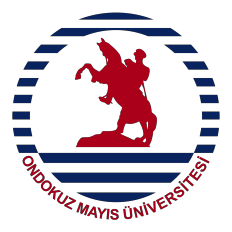 T.C.ONDOKUZ MAYIS ÜNİVERSİTESİPSİKİYATRİ ANABİLİM DALIUZMANLIK TEZİNİN ADI(Tezin Adı, kelime bölmeden, kısaltma kullanmadan tamamı büyük harfle ve 1.5 satır aralık, koyu karakter ortalanarak,14-16 punto büyüklükte)Dr. AD SOYAD TIPTA UZMANLIK TEZİ(Adın ilk harfi, soyadın tamamı büyük harf, ortalanarak 12 punto yazılmalı)Tez Danışmanı….. Dr. AD SOYAD(Ünvanın ve adın ilk harfleri, soyadın tamamı büyük harf, ortalanarak,12 punto yazılmalı)SAMSUN-2017(Tezin sunulduğu yer ve yılı, ortalanarak, 12 Punto yazılmalı)Örnek 10. Tezin iç kapak sayfası.Adınızı soyadınızı girinizTez kabul edildikten sonra yapılan sabit ciltte sırtyazısı bu şablona göre yazılacak. Yazılar tek satır olacak Cilt sırtı yazıların yönü yukarıdan aşağıya(sol yandaki gibi) olacak.……..ADUZMANLIK TEZİ  ifadesi yazılacakTez Sınavının yapıldığı yılı yazınızÖrnek 11. Tezin dış kapak sayfası cilt görünümü, dikey eksene yazılacaklar.Teşekkür SayfasıTeşekkür sayfası isteğe bağlı olup, bu sayfada tez çalışmasında ve tezin hazırlanmasında doğrudan katkısı bulunan kişilerle, görevi dışında yardımcı olan kişi ve kuruluşlara teşekkür edilebilir. Teşekkür metninin altında sağa dayalı olarak ad-soyad, sola dayalı olarak ay, yıl biçiminde tarih yazılır. Teşekkür bölümü, olabildiğince kısa ve az olarak yazılmalı ve bir sayfayı aşmamalıdır.2.4 Özgeçmiş SayfasıUzmanlık öğrencisinin kimlik bilgileri, o tarihe kadar eğitim aldığı ve görev yaptığı kurumları, o güne kadar yaptığı yayınları (bildiri, makale, vs) içeren kısa özgeçmiş aşağıda verilen formatta yazılmalıdır.BeyanTez çalışması, bir proje kapsamında veya bir kuruluşun desteği ile gerçekleştirilmiş ise; projenin ve ilgili kuruluşun adı da bu bölümde belirtilmelidir.Tezin başka bir çalışmanın kopyası olmadığı, alıntı olmadığı, çalışma sırasında etik ihlal yapılmadığı belirtilmelidir.Tez çalışması orijinallik raporu (turnitin, http://kutuphane.omu.edu.tr/tr/turnitin-hakkinda) uzmanlık öğrencisi tarafından alındıktan sonra tez danışmanı ile birlikte imzalanarak ekler bölümüne konur. Benzerlik oranı, “kaynaklar hariç” en fazla % 25 olmalıdır.Türkçe Özet ve İngilizce Özet (Abstract)Tezin 250 kelimeyi geçmeyen özeti ve bunun İngilizce çevirisi teşekkür sayfasından hemen sonra ayrı sayfalarda yer almalıdır.ÖZET okurun kısa bir okuma sonrası yapılan çalışma hakkında hızla fikir sahibi olması amacıyla yazılmalıdır; dolayısıyla tezin ana hatları hakkında bilgi verilmelidir. Tezde ele alınan problem kısaca tanıtılarak, kullanılan yöntemler ve ulaşılan sonuçlar belirtilmelidir. Özette, tez çalışmasının amacı, kapsamı, kullanılan yöntem(ler) ve varılan sonuç(lar), açık ve öz olarak belirtilmelidir. "Amaç” , "Gereç/Hastalar ve Yöntem", “Bulgular”, "Tartışma ve Sonuç" alt başlıkları kullanılmalıdır. Özet içinde şekil / tablo ve kısaltmalar kullanılmamalıdır. İngilizce özet sayfasının içeriği ve sayfa düzeni tümüyle Türkçe özet sayfasının aynısı olmalıdır.Özet ve ingilizce özet metinlerinden sonra 1 satır boşluk bırakılmalı ve koyu olarak 12 punto ANAHTAR SÖZCÜKLER (KEYWORDS) ifadesinden sonra virgül ile ayrılarak tez metni ile ilgili en az 3 en fazla 5 anahtar kelime (keywords) verilmelidir. Türkçe anahtar kelimeler “Türkiye Bilim Terimleri”ne (http://www.bilimterimleri.com/), ingilizce anahtar kelimeler "Medical Subject Headings (MeSH)’e ( https://www.ncbi.nlm.nih.gov/mesh) uygun olmalıdır.DİZİNLERTezde özet ve İngilizce özet sayfasından sonraki bölümü DİZİNLER izler. Bu bölümde tez metninde kullanılan birinci, ikinci, üçüncü derece başlık adlarını içeren "İçindekiler" dizini ile tezde kullanılan kısaltma ve simgelere ilişkin " Simgeler ve Kısaltmalar " dizini, şekiller ve tablolar dizinleri ve diğer dizinler belirtilen sırada yer alır. Bu dizinlerden sonra gerekiyorsa "Ekler Dizini" yer alır. Dizin sayfaları da küçük Romen rakamlarıyla (i, ii, iii, iv…) numaralandırılmaya devam edilir.İçindekiler DiziniAşağıdaki örneğe uygun olarak hazırlanır. "İÇİNDEKİLER" başlığı büyük harflerle koyu olarak ve sayfanın soluna yazılır. Bir satır aralığı boşluk bırakılarak ikinci satırda altı çizili olarak "Sayfa" sözcüğü sağa dayalı olarak yazılır. Dizin yazımında, 12 punto karakter büyüklüğü ve 1 satır aralığı kullanılır.Teşekkür sayfasından başlayarak tüm özel sayfalar (beyan, özet, içindekiler, simgeler ve kısaltmalar dizini, varsa diğer dizinler) küçük Romen rakamı (i, ii, iii, iv,..) ile, "1. Giriş ve Amaç" bölümünden başlayarak tez metninin bölüm ve alt bölüm başlıklarının bulunduğu sayfalar rakam (1, 2, 3,…) ile gösterilir. Kaynaklar ve Ekler bölümleri de içindekiler dizininde gösterilmelidir. Her bir satırın başlık ve sayfa numarası metin ile uyumlu olmalıdır (Örnek 12).Örnek 12. Tezin içindekiler dizini.Simgeler ve Kısaltmalar DiziniSİMGELER ve KISALTMALAR başlığı büyük harflerle, koyu olarak ve sayfanın soluna yazılmalıdır. Dizinin yazımında, 12 punto karakter büyüklüğü ve bir satır aralığı kullanılmalıdır. Dizinde kullanılan simge ve kısaltmalar sol kenara dayalı yazılmalıdır. Bu bölümde simge ya da kısaltmadan sonra yer alan açıklama cümlelerinin hepsi aynı düşey hizadan başlamalıdır. Dizinde simge ve kısaltmalar alfabetik sırada verilmelidir (Örnek 13).Örnek 13. Tezin simgeler ve kısaltmalar dizini.Diğer Dizinler‘Simgeler ve Kısaltmalar’ dizininden sonra, şekiller dizinir, tablolar dizini ve diğer dizinler belirtilen sırada yer alır. Bu dizinlerden sonra ekler kullanıldıysa "Ekler Dizini" yer alır ve yukarıda belirtilen diğer dizinlerin yazım formatı uygulanır.TEZ METNİNİN DÜZENLENMESİGiriş ve AmaçOkuru, tezin sonraki bölümlerinde sunulacak olan bilgilere hazırlamayı amaçlayan bölümdür. Bu bölümde tez çalışmasının konusu, amacı, gerekçelendirilmesi, hipotezi, kapsamı, yakın ve uzak hedefleri ve önceki çalışmalar gibi, okuyucuyu konuya hazırlayıcı nitelikteki bilgilerden gerekli görülenler çok açık ve kısa olarak verilebilir. Bu bölümde; genel bilgiler, gereç ve yöntem, bulgular ya da tartışma kapsamında bulunabilecek bilgilere kesinlikle yer verilmemelidir. Bu bölüm 1-2 sayfadan daha uzun olmamalıdır.Genel BilgilerBu bölümde tezin dayandığı konu ile ilgili temel bilgilere yer verilir. Tez konusu ve mevcut problemin çözümü ile ilgili önceki çalışmaların ana-fikirleri, metotları ve sonuçları gibibilgilere bir düzen içinde sentezlenmiş özetleriyle yer verilir. Tez çalışmasının türüne, yazarın anlatım tarzına ve ilgili bilim dalının geleneklerine göre değişik alt başlıklar oluşturulabilir. Genel Bilgiler bölümünün sayfa sayısı tezin toplam sayfa sayısının 1/3’ünü geçmemelidir.Gereç ve Yöntem(Çalışma hastalar üzerinde yapılıyor ise “Hastalar ve Yöntem” olarak yazılmalıdır)Gereç ve Yöntem bölümünde Giriş ve Amaç bölümünde araştırılacağı öne sürülen hipotezlerin test edilmesi amacıyla kullanılan gereç ve yöntemler ayrıntılı olarak anlatılır.Araştırmanın yeri, zamanı, örnekleme biçimi, deney gruplarının seçimi sırasında kullanılan ölçütler ve araştırmanın tipi bir düzen içinde belirtilir. Kullanılan laboratuvar ve gözlem teknikleri, anketler ve diğer ölçüm şekilleri ayrıntılarıyla ve varsa özel isimleri, ticari isimleri, referansları ile birlikte verilir. Belli bir hasta grubunda yapılan çalışmalarda niçin bu hasta grubunda çalışma yapıldığı belirtilmelidir. Kullanılan teknik cihazlarda cihazı üreten firmanın ismi ve adresi parantez içinde verilmelidir. Kullanılan yöntem tüm ayrıntısı ile belirtilmeli, eğer daha önce uygulanan bir yöntem kullanılıyorsa bu yöntemin referansı parantez içinde verilmelidir. Kullanılan ilaç ya da kimyasalların jenerik isimleri, dozları ve uygulama yolları belirtilmelidir. Verilerin istatistiksel değerlendirmesinin nasıl yapıldığı, hangi yöntemlerin kullanıldığı, veri elde etme biçimleri, verilerin toplanması ile ilgili teknik ayrıntılar ve özellikler anlatılmalıdır.Bu bölümde "denek seçimi", "kullanılan yöntemler", “tedavi protokolleri", "kullanılan kimyasal maddeler", "verilerin istatistiksel değerlendirmesi", “patolojik inceleme” gibi alt başlıklar kullanılması önerilir.Ondokuz Mayıs Üniversitesi Tıp Fakültesi’nde yapılan tüm uzmanlık tezleri için; teze başlanmadan önce konusuna göre, Ondokuz Mayıs Üniversitesi Tıp Fakültesi Klinik Araştırmalar Etik Kurulu, veya Hayvan Deneyleri Etik Kurulundan etik onay alınması zorunludur. Etik komite/kurul onay tarihi ve numarası bu bölümde yer almalıdır.Araştırma Ondokuz Mayıs Üniversitesi Bilimsel Araştırma Projeleri Komisyonu tarafından destekleniyor ise proje numarası ve etik komite/kurul onay tarihi ve numarası bu bölümün başlangıç kısmına yazılmalıdır.BulgularÇalışma sonucunda elde edilen verilerin sunulduğu bölümdür. Çalışmanın niteliğine göre alt bölümlere ayrılabilir. Verilerin daha anlaşılır olması için tablo, grafikler gerekirse şekil, fotoğraf ve benzeri görüntüler kullanılabilir. Tablo ya da grafikte sunulan verilerin tümünün metin içinde tekrarlanması gerekmeyebilir. İstatistik sonuçları mümkün olduğunca tek bir görselle verilmelidir. Örneğin veriler tabloda verildi ise grafik, grafikte verildi ise tabloda tekrarlanmamalıdır. Çok gerekli görüldüğünde ve sonuçların anlaşılmasını kolaylaştırıcağı düşünüldüğünde aynı veriler hem tablo hem tablo hem grafik olarak verilebilir.TartışmaBulgular, literatür eşliğinde geçiş sırasına göre tartışılır. Çalışma sonuçlarının diğer çalışmalarla uyumlu olup olmadığı ve bunun nedenleri, çalışmanın bulgularının nasıl yorumlanacağı okuyucuya sunulur. Bu bölümde çalışmanın bilime nasıl bir katkıda bulunduğu mutlaka belirtilmeli, özgün kısımları ve kısıtlılıkları vurgulanmalıdır. Giriş ve sonuçlar kısmında verilen bilgilerin tekrarından kaçınılmalıdır.Sonuçlar ve ÖnerilerBu bölümde, tez çalışmasından elde edilen sonuçlar, açık ve öz olarak yazılmalıdır. Gerektiğinde, sonuçlar madde madde yazılabilir. Tez çalışması kapsamında ulaşılan sonuçlara bağlı olarak daha sonra yapılacak araştırmalara ya da ilgili kurum ve kuruluşlara yönelik önerilere yer verilmelidir.KaynaklarTüm kaynaklar metin içinde geçiş sırasına göre numara verilerek kaynaklar bölümünde gösterilmelidir. Tezde kullanılmayan literatür, kaynaklar listesinde gösterilmemeli, kaynakların tümü aynı formatta, 1,5 satır ara ile yazılmalıdır.Kaynaklar Uluslararası Tıbbi Dergi Editörleri Kurulu web sayfasındaki standartlara uygun yazılmalıdır (“International Commitee of Medical Journal Editors” www.icmje.org ve kaynak örnekleri için “National Library of Medicine” web sayfası www.nlm.nih.gov/bsd/uniform_requirements.html).Tez yazımında Akademik Referans Düzenleme Programlarının (Endnote, Mendeley vb.) kullanılması gerekmektedir (http://bidb.omu.edu.tr/tr/bilgi/endnote).Kaynakların yazımında VANCOUVER Reference Style Guide‘a uyulması önerilir.Kaynaklar makale metninin ardından ayrı bir bölüm olarak makale içinde geçiş sırasına göre dizilmelidir. Yazar sayısı altı veya daha az ise tüm yazarlar, altıdan fazla ise yalnızca ilk üç yazar, en sona “ve ark.” (yabancı yayın ise “et al.”) eklenerek sunulmalıdır. Dergi adları Index Medicus’ta kullanıldığı şekilde kısaltılmalıdır.Kaynakların doğruluğu yazarların sorumluluğundadır. Tüm kaynaklara makale içerisinde atıfda bulunulmuş olması gerekir. Kaynaklar sadece makale şeklinde olan yazıları ve basılan veya baskıda olanları kapsamalıdır. Basılmamış veriler, henüz yayınlanmamış sadece kabul belgesi olan yazılar ve kişisel konuşmalar tez için kaynak olarak kullanılamaz. Tam metnine ulaşılamamış makaleler kaynak olarak kullanılamaz.Kaynaklar dizini yazım örnekleri;Makale için: Yazar(lar)ın soyadı ve adlarının baş harfleri (nokta). Makalenin adı (ilk harf dışında bütünü küçük harflerle) (nokta). Derginin kısaltma ile belirtilen adı italik karakterde (boşluk), yayınlandığı yıl (noktalı virgül), cilt, boşluk bırakmadan yanına parentez içinde varsa sayı (iki nokta üst üste), başlangıç ve bitiş sayfaları (arada tire olacak şekilde) (bitiş sayfasının binler, yüzler ve/veya onlar basamağı başlangıç sayfasınınki ile aynı ise, yalnızca birler ve/veya onlar basamağı belirtilerek) (nokta). Yazar sayısı altıdan fazla ise ilk üç isim yazıldıktan sonra (virgül) et al (nokta) yazılır.Bildiri için: Dergiye gönderilen makalelerde kongre kitapçığında yayınlanan sözel ya da poster bildirileri de kaynak gösterilebilir. Yazar(lar)ın soyadı ve adlarının baş harfleri (nokta). Bildirinin adı (ilk harf dışında bütünü küçük harflerle) (nokta). Sunulan kongre/bilimsel toplantının adı (virgül), yapıldığı yer (virgül), yapıldığı tarih (noktalı virgül), başlangıç ve bitişsayfaları (arada tire olacak şekilde) (bitiş sayfasının binler, yüzler ve/veya onlar basamağı başlangıç sayfasınınki ile aynı ise, yalnızca birler ve/veya onlar basamağı belirtilerek) (nokta).Kitap için: Yazar(lar)ın soyadı ve adlarının baş harfleri (nokta). Kitabın adı (her sözcüğün baş harfi büyük) (nokta). (Varsa) kaçıncı baskı olduğu (nokta). (Varsa) cilt sayısı (nokta). Yayınlandığı şehir (virgül), Yayınevi (virgül), Yayınlandığı yıl (noktalı virgül); başlangıç ve bitiş sayfaları (arada tire olacak şekilde) (bitiş sayfasının binler, yüzler ve/veya onlar basamağı başlangıç sayfasınınki ile aynı ise, yalnızca birler ve/veya onlar basamağı belirtilerek) (nokta).Kitap bölümü için: Yazar(lar)ın soyadı ve adlarının baş harfleri (nokta). Bölümün adı (ilk harf dışında bütünü küçük harflerle) (nokta). In: Kitabın adı (her sözcüğün baş harfi büyük) (nokta). Ed. yazıldıktan sonra editör ad(lar)ı (soyadı ve adlarının baş harfleri) (nokta). (Varsa) kaçıncı baskı olduğu (nokta). (Varsa) cilt sayısı (nokta). Yayınlandığı şehir (virgül), yayınevi (virgül), yayınlandığı yıl (noktalı virgül); başlangıç ve bitiş sayfaları (arada tire olacak şekilde) (bitiş sayfasının binler, yüzler ve/veya onlar basamağı başlangıç sayfasınınki ile aynı ise, yalnızca birler ve/veya onlar basamağı belirtilerek) (nokta).İnternet sayfası için: (Varsa) yazar(lar)ın soyadı ve adlarının baş harfleri (nokta). Sayfanın ya da yazının başlığı (nokta). Tarayıcının adres satırında görünen internet sayfasının tam adresi (boşluk) adresinden gg/aa/yyyy tarihinde erişilmiştir (ya da indirilmiştir) (nokta).ŞEKİL, FORMÜL ve TABLOLARTanımlamalarTablo dışındaki tüm resimlemeler (fotoğraf, grafik, çizim, vb.) şekil olarak tanımlanır. Formüller ve kimyasal reaksiyonlar da şekil olarak adlandırılır.Teknik HazırlıkTezde kullanılan şekiller yazılarak anlatılması güç ya da karmaşık olan konuları daha anlaşılabilir ve daha etkili olarak aktarabilmek amacıyla seçilir. Bu nedenle karmaşık ve gereksiz şekillerden kaçınılmalıdır.Çizgi, işaret, sembol, rakam ve yazılar çıplak gözle kolayca seçilebilir ve okunabilir büyüklükte olmalıdır.Tez sayfası üzerine yapıştırılacak fotoğraflar, tez sayfaları arasında olabilecek kabarıklığı önlemek amacı ile ince fotoğraf kağıdı üzerine basılmalı veya yüksek kaliteli bilgisayar çıktısı ya da renkli fotokopi tercih edilmelidir.Bireylerin kimliğini belli edecek tarzda fotoğraf konulmamalıdır. Özel durumlarda, teze konulacak ve bireyin kimliğinin gizlenemediği fotoğrafların yayımlanması için fotoğrafı çekilen kişiden izin alındığına ilişkin bir belge bulunmalıdır.Yerleştirme ve AçıklamalarTablolar ve şekiller, tez metni içerisinde, tezin tamamı için geçerli olan sayfa düzeni kurallarına uymak koşulu ile metinde ilk söz edildikleri yere olabildiğince yakın, mümkün ise aynı sayfada yer almalıdır.Dikey kullanımda sayfaya sığmayan ve küçültülmeleri ya da parçalara ayrılmaları durumunda okunabilirliğinin veya sürekliliğinin bozulacağı düşünülen tablo ve şekiller yatay sayfa düzeni içinde de verilebilirler. Bu durumda sayfa tamamen tablo ya da şekle ayrılmalı, yatay sayfalar dikey sayfalarda olduğu gibi numaralandırılmalıdır.Bir sayfadan daha büyük olan tablolar, tez metni içinde bulunmak zorunda ise uygun bir yerden bir sayfa boyutunda bölünmelidir. Tablonun devamı bir sonraki sayfada aynı tablo numarası ile ve aynı başlıkla verilmeli ancak tablo numarasından sonra "Devam" yazılmalıdır.Birbirleriyle ilişkili birden fazla tablo veya şekil aynı sayfaya yerleştirilebilir. Ancak iki sayfadan daha fazla sürekli tablo veya şekil verilmemesine özen gösterilmelidir.Çok sayıdaki tablo veya şekil ardışık sıralanacak ise ekler olarak verilmelidir.Bir şekil, birbiri ile ilişkili birden fazla şekil içeriyor olabilir. Bu durumda, her bir öğe sırayla A, B, C, D, ... şeklinde simgelenerek tümüne tek bir şekil numarası verilir. Açıklamalarda her bir öğe sırasıyla ayrı, ayrı tanımlanmalıdır (Örnek 14).Şekil ve tablolar ile açıklamaları, sayfa düzeni ile ilgili bölümde belirtilen sayfa kenarında bırakılması gereken boşluklara taşmayacak şekilde yerleştirilmelidir. Metinde, geçen formüller ayrı paragraf halinde yazılmalı, önce ve sonra gelen paragraflarla arasında 2 satır boşluk bırakılmalıdır. Formüllerin yer aldığı kimyasal reaksiyonlar ise şekil olarak numaralandırılmalıdır.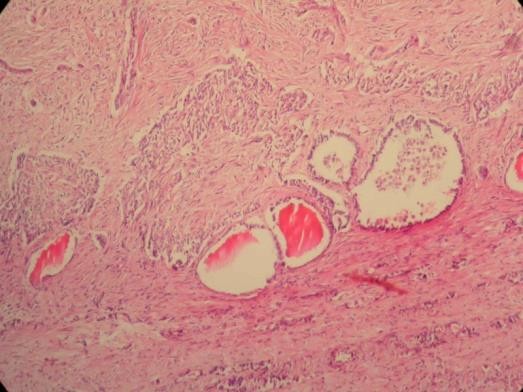 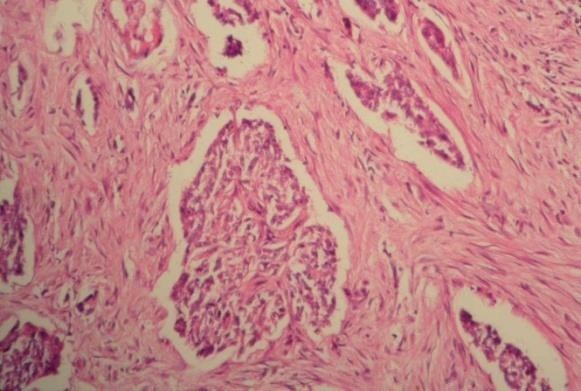 Örnek 14. Birden fazla öğe içeren tek bir şeklin açıklaması.Tablo açıklamaları, tablo üstüne ilk harf büyük kalın yazıyla “Tablo 1. ” yazarak tablo başlığı ve varsa tablo dipnotu şeklinde yazılır (Örnek 15). Şekil açıklamaları ise şekil altına ilk harf büyük kalın yazıyla “Şekil 1. ” şeklinde yazılır (Örnek 14). Tablo ve şekil açıklamalarıolabildiğince kısa ve öz yazılmalıdır. Tablo ve şekil açıklamalarının yazımında da "blok" sistemi korunmalı; açıklamaların bir satırdan daha uzun olması halinde, ikinci ve diğer satırlar, "Şekil" ve “Tablo” sözcüğü ile aynı hizadan başlamalıdır. Tablo başlığı ve şekil altı açıklamalarının sonuna nokta konulmalıdır.Şekil ve tablolarda satır, sütun ve eksen başlıkları yer almalı, değişkenler birimleri ile birlikte sunulmalıdır.Örnek 15. Tablo, tablo başlığı ve tablo dipnot örneği.NumaralandırmaTablo ve şekillere, metinde geçiş sırasına göre “Tablo 1, Tablo 2"…, "Şekil 1, Şekil 2"…., biçiminde numara verilir. Tablo ve şekiller tezin başından sonuna dek birbiri ile ardışık olarak numaralandırılmalıdır.EKLERMetin içinde okumada sürekliliği engellediği düşünülen çok sayıda ardışık sayfalar halindeki çizelgeler, şekiller, testler, anketler vb. bilgiler EKLER bölümünde verilmelidir. Ayrıca, tek parça olarak verilmesi gereken fakat küçültüldüğü takdirde okunaklığı kaybolan, boyutları A4/A3 sayfa ölçülerinden büyük çizelgeler, şekiller, niteliği ve/veya kapsamı nedeniyle tez içinde sunulamayan materyal de bu bölümde verilir. İstenildiği takdirde tez sahibinin kısa özgeçmişi de bu kısmın sonuna ayrı bir ek sayısı verilerek eklenebilir.Ekler bölümünün olabildiğince kısa olması önerilir. Her bir "Ek" için uygun bir 'başlık' seçilmeli ve bunlar, sunuş sırasına göre Ek 1, Ek 2, Ek 3 şeklinde numaralandırılmalıdır (Örnek: Ek 1. Rat deneylerine ilişkin grafikler). Ekler bölümünün çok sayıda sayfadan oluşması durumunda bir "Ekler Dizini" hazırlanır ve tezin başındaki içindekiler bölümünde gösterilmelidir. Bu kılavuz aşağıdaki kaynaklardan yararlanılarak hazırlanmıştır 1- Dicle Üniversitesi Tıp Fakültesi Tez Yazım Kılavuzu 2011Çukurova Üniversitesi Tıp Fakültesi. Tıpta Uzmanlık Eğitimi İzlem ve Kayıt Birimi,. Tez Yazım İlkeleri. Adana- 2007.Erciyes Üniversitesi Tıp Fakültesi Tez Yazım Kılavuzu. Kayseri 2000.Gaziantep Üniversitesi Tıp Fakültesi Uzmanlık Tezi Yazım Kılavuzu.Gülhane Askeri Tıp Akademisi Tez Yazım Yönergesi, Gülhane Askeri Tıp Akademisi Basımevi Ankara-2006.Marmara Üniversitesi Tıp Fakültesi, Tıpta Uzmanlık Öğrencileri İçin Tez Yazım Kılavuzu. Gürbüz O, Yeğen B, Dağlı T, Atagündüz P, Güllüoğlu B, Haklar G, Gündüz H, Alican İ. Mart 2007.http://www.tip.hacettepe.edu.trDüzce Üniversitesi Tıp Fakültesi Tez Yazım Kılavuzu 20091. GENEL YAZIM ÖZELLİKLER21.1. Kullanılacak kağıdın özellikleri21.2. Yazım özellikleri21.3. Sayfa düzeni21.4. Sayfa numaraları31.5. Satır aralıkları31.6. Yazım dili ve anlatım41.7. Bölüm ve alt bölümler51.8. Metin içindeki göndermeler71.9. Metin içinde kaynak gösterme81.10. Alıntılar81.11. Dipnotlar91.12. Simgeler ve kısaltmalar102. TEZİN KAPAĞI VE ÖZEL SAYFALAR102.1. Dış kapak sayfası102.2. İç kapak sayfası122.3. Teşekkür sayfası152.4. Özgeçmiş152.5. Beyan sayfası162.6. Özet ve İngilizce özet (abstract)163. DİZİNLER173.1. İçindekiler dizini173.2. Simgeler ve kısaltmalar dizini183.3. Diğer dizinler184. TEZ METNİNİN DÜZENLENMESİ184.1. Giriş ve Amaç184.2. Genel Bilgiler194.3. Gereç ve Yöntem194.4. Bulgular204.5. Tartışma204.6. Sonuçlar ve Öneriler204.7. Kaynaklar204.7.1. Kaynaklar dizini yazım örnekleri215.ŞEKİL, FORMÜL ve TABLOLAR235.1.Tanımlamalar235.2. Teknik Hazırlık235.3. Yerleştirme ve Açıklamalar235.4. Numaralandırma256. EKLER251 satır aralığı1 puan (normal)2 puan (orta)3 puan (ciddi)Ağlama kalitesiAğlama kalitesiNormal tonda güçlü ağlamaKısık sesle ağlamaZayıf ağlamaAnne-babaya tepkiAnne-babaya tepkiAğlama dururAralıklı ağlarSürekli ağlar, kısıtlı tepki veriRenkRenkPembeSiyanotikSiyanotikGenel durum değişikliğiGenel durum değişikliğiUyanık kalır kolay uyandırılırUyanıkken gözleri kapanır, uyandırılamazUyuyakalır, zor uyandırılırSosyal uyaranlara tepkiSosyal uyaranlara tepkiGülümser Çevreye ilgiliGülümser Çevreye ilgiliGülümsemez Donuk Çevreye ilgisizMesane	tümörlerinin	%	80’i	yüzeyel	papiller	lezyonlardan	(Şekil	1), mukozayla..........………Ki-67 işaretleyicisi immünhistokimyasal yöntemle gösterilebilir (Şekil 1). Proliferasyondaki	tümör	hücreleri	Şekil	1’de	görüldüğü	gibi	Ki-67	ile………………………Mesane tümörlerinin % 80’i yüzeyel papiller lezyonlardan (Tablo 1), mukozayla..........…… Ki-67 işaretleyicisi immünhistokimyasal yöntemle gösterilebilir (Tablo 1).Proliferasyondaki tümör hücreleri Tablo 1’de görüldüğü gibi Ki-67 ile ……………………ÖZGEÇMİŞAdı Soyadı:Doğum Tarihi ve Yeri: Öğrenim Durumu:ÖZGEÇMİŞAdı Soyadı:Doğum Tarihi ve Yeri: Öğrenim Durumu:ÖZGEÇMİŞAdı Soyadı:Doğum Tarihi ve Yeri: Öğrenim Durumu:ÖZGEÇMİŞAdı Soyadı:Doğum Tarihi ve Yeri: Öğrenim Durumu:DereceOkulOkulYılİlk/OrtaLiseLisans/Yüksek lisansGörevler:Görevler:Görevler:Görevler:Görev UnvanıGörev YeriYılYıl.Projelerde Yaptığı Görevler : 1.2.Bilimsel Kuruluşlara Üyelikler : 1.2.Yayınlar : 1.2.Projelerde Yaptığı Görevler : 1.2.Bilimsel Kuruluşlara Üyelikler : 1.2.Yayınlar : 1.2.Projelerde Yaptığı Görevler : 1.2.Bilimsel Kuruluşlara Üyelikler : 1.2.Yayınlar : 1.2.Projelerde Yaptığı Görevler : 1.2.Bilimsel Kuruluşlara Üyelikler : 1.2.Yayınlar : 1.2.İÇİNDEKİLERTeşekkür Özgeçmiş Beyan Özetİngilizce Özet (Abstract) İçindekilerSimgeler ve Kısaltmalar Dizini Tablo ve Şekiller DiziniGiriş ve AmaçGenel Bilgilerİkinci dereceden alt başlıkİkinci dereceden alt başlıkÜçüncü dereceden alt başlıkGereç ve Yöntemİkinci dereceden alt başlıkikinci dereceden alt başlıkÜçüncü dereceden alt başlıkBulgularTartışmaSonuçlarKaynaklarEklerSayfa iii iii iv v vi vii viii 125812151719233251525456Ek 1Ek 25758nMSSp*Profesör187,05561,696790,003Doçent216,85711,558390,003Yardımcı doçent146,71431,437340,003Uzman1205,78331,759410,003Uzmanlık öğrencisi2305,79131,966960,003Toplam4035,93301,889480,003